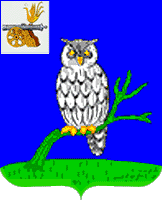 СЫЧЕВСКАЯ  РАЙОННАЯ  ДУМАР Е Ш Е Н И Еот 17 февраля 2023 года                                                                                    № 98Об утверждении Положения о размерах и порядке предоставления денежной компенсации расходов, связанных с осуществлением полномочий депутатуСычевской районной Думы
В соответствии с Федеральным законом от 6 октября 2003 года № 131-ФЗ «Об общих принципах организации местного самоуправления в Российской Федерации», областным законом от 31 марта 2009 года № 9-з «О гарантиях осуществления полномочий депутата, члена выборного органа местного самоуправления, выборного должностного лица местного самоуправления в Смоленской области», Уставом муниципального образования « Сычевский район» Смоленской областиСычевская районная Дума РЕШИЛА:1. Утвердить Положение о размерах и порядке предоставления денежной компенсации расходов, связанных с осуществлением полномочий депутату Сычевской районной Думы.          2. Признать утратившим силу решение Сычевской районной Думы от 27 апреля 2018 года  № 167 «Об утверждении Положения о размерах и порядке предоставления денежной компенсации расходов, связанных с осуществлением полномочий депутату Сычевской районной Думы»,          3.Настоящее решение подлежит официальному опубликованию (обнародованию) на официальном сайте Администрации муниципального образования «Сычевский район» Смоленской области в информационно-телекоммуникационной сети «Интернет»  и вступает в силу со дня его официального опубликования (обнародования).И.о.Главы муниципального образования             Председатель Сычевской районной  «Сычевский район»  Смоленской области             Думы_______________К.Г.Данилевич                         ___________М.А. ЛопуховаУТВЕРЖДЕНО                                                                            решением Сычевской районной Думыот  17 февраля 2023 года   №98ПОЛОЖЕНИЕо размерах и порядке предоставления денежной компенсации расходов,
связанных с осуществлением полномочий депутату
Сычевской районной ДумыНастоящее Положение разработано в соответствии с Федеральным законом от 6 октября 2003 года № 131-ФЗ «Об общих принципах организации местного самоуправления в Российской Федерации», областным законом от 31 марта
2009 года № 9-з «О гарантиях осуществления полномочий депутата, члена выборного органа местного самоуправления, выборного должностного лица местного самоуправления в Смоленской области», Уставом муниципального образования «Сычевский район»  Смоленской области.1. Настоящее Положение устанавливает размер и порядок предоставления денежной компенсации расходов, связанных с осуществлением полномочий депутату Сычевской районной Думы(далее – денежная
компенсация), из средств бюджета муниципального образования «Сычевский район» Смоленской области в пределах бюджетных ассигнований, предусмотренных в бюджетной смете Сычевской районной Думы  на очередной финансовый год.2. Под осуществлением депутатских полномочий понимается деятельность депутата Сычевской районной Думы, предусмотренная Уставом муниципального образования «Сычевский район»  Смоленской области, Регламентом Сычевской районной Думы.   3. Денежной компенсации подлежат расходы депутата в виде затрат, подтвержденных документами, оформленными в соответствии с законодательством Российской Федерации (далее – расходы).4. Предельный размер денежной компенсации расходов, предусмотренных пунктом 7 настоящего Положения, составляет 5000 (Пять тысяч) рублей в месяц.            5. Финансирование выплат по компенсации расходов осуществляется за счет средств бюджета муниципального образования «Сычевский район» Смоленской области в пределах бюджетных ассигнований, предусмотренных в бюджетной смете Сычевской районной Думы  на очередной финансовый год.6. При планировании бюджетных ассигнований для компенсации расходов налоговые и иные отчисления не предусматриваются.7. Денежной компенсации подлежат следующие расходы:- транспортные расходы;- расходы за пользование средствами связи;- расходы, связанные с размещением информации о деятельности депутата в печатных средствах массовой информации, являющихся официальными источниками опубликования в органе местного самоуправления.- расходы, связанные с приобретением канцелярских принадлежностей, расходных материалов для оргтехники и других товаров для осуществления депутатской деятельности.-   других расходов, связанных с депутатской деятельностью, в том числе с участием в заседании Сычевской районной Думы, с работой в постоянных депутатских комиссиях, временных комиссиях, рабочей группе, с работой в избирательномокруге. 
- расходы, связанные с исполнением депутатских полномочий по наказам и обращениям избирателей, работой с населением, участием в разработке проектов нормативных или иных актов, своевременное исполнение решений и заданий Думы, поручений должностных лиц и органов местного самоуправления муниципального образования, регулярным приемом избирателей, отчетами перед избирателями; участие в семинарах, конференциях, совещаниях и иных мероприятиях, проводимых по вопросам, отнесенным в установленном порядке к ведению органов местного самоуправления, культурно-массовых мероприятиях, деятельность депутата по благоустройству города и района,8. К транспортным расходам относятся расходы, связанные с проездом депутата к месту осуществления депутатских полномочий и обратно на личном или привлеченном транспорте ( Приложение 3).9. К расходам за пользование средствами связи относятся расходы на мобильную и почтовую связь, а также за пользование информационно-телекоммуникационной связью сети «Интернет» в пределах размера денежной компенсации расходов, установленного настоящим Положением10.К расходам, связанным с размещением информации о деятельности депутата в печатных средствах массовой информации, являющихся официальными источниками опубликования в органе местного самоуправления, относятся расходы на оплату услуг по размещению информационного материала о деятельности депутата, в том числе ежегодного отчета о деятельности депутата, и иной информации, связанной с осуществлением полномочий депутата, в официальных изданиях органа местного самоуправления.
Компенсация расходов, связанных с размещением информации о деятельности депутата, производится на основании договора возмездного оказания услуг и акта выполненных работ, оказанных услуг и документа, подтверждающего оплату по договору11.Компенсация расходов, связанных с приобретением канцелярских принадлежностей, расходных материалов для оргтехники и товаров для осуществления депутатской деятельности производится на основании документов, подтверждающих оплату( чек, счет)12. Денежная компенсация производится на основании:
- заявления депутата по форме, установленной приложением № 1 к настоящему Положению. Заявление депутата подается один раз на весь период полномочий депутата. Приложение письменного отчета депутата предоставляется ежемесячно по форме, установленной приложением № 2 к настоящему Положению. (далее – отчет);
- решения Комиссии по рассмотрению заявлений о денежной компенсации расходов, связанных с осуществлением полномочий депутатов Сычевской районной Думы;
- распоряжения председателя Сычевской районной Думы о предоставлении денежной компенсации расходов, связанных с осуществлением полномочий депутатам Сычевской районной Думы (далее – распоряжение).13. Документами, подтверждающими фактически произведенные расходы, связанные с осуществлением депутатом своих полномочий, являются документы, предусмотренные настоящим Положением ( Приложение № 4)14. Отчеты подаются депутатами в аппарат Думы в срок не позднее 5-го числа, и аппарат Думы направляет их в Комиссию, за исключением отчета за декабрь, который представляется не позднее 30 декабря текущего года15. Комиссия в течение двух рабочих дней осуществляет рассмотрение представленных отчетов. 16. По окончании рассмотрения представленных отчетов в
случае выявления нарушений секретарь Комиссии в тот же день
информирует депутата телефонограммой либо письменным уведомлением
о выявленных нарушениях, которые должны быть устранены не позднее
пяти календарных дней со дня получения депутатом телефонограммы
или письменного уведомления соответственно. При непринятии
депутатом мер по устранению выявленных нарушений в срок, установленный в настоящем пункте, либо не предоставление отчета в установленные пунктом 14 настоящего Положения сроки, денежная компенсация расходов, связанных с осуществлением депутатских полномочий, производится в следующем отчетном периоде.17. В срок не позднее семи рабочих дней со дня регистрации заявления Комиссия проводит заседание.После заседания в срок не позднее 2 рабочих дней Комиссия передает председателю Сычевской районной Думы представленные депутатами  заявления, решение Комиссии и протокол заседания Комиссии.В соответствии с документами, представленными Комиссией, председатель Сычевской районной Думы в двухдневный срок со дня их получения издает распоряжение.18. Денежная компенсация производится в срок не позднее 7(семи) дней после распоряжения Председателя Сычевской районной Думы путем перечисления денежных средств на расчетный счет по реквизитам, указанным в заявлении депутата или путем выдачи наличных денежных средств под роспись.19. Если сумма фактических расходов, связанных с осуществлением депутатских полномочий, превышает предельный размер месячной (квартальной) денежной компенсации расходов, установленной  настоящим Положением, то сумма превышения компенсируется частями ежемесячно (ежеквартально) до момента окончания текущего финансового года в пределах объема средств, установленного на текущий финансовый год в соответствии с настоящим Положением.20. Ответственность за достоверность отчета возлагается на депутата в соответствии с действующим законодательством.Приложение №1к Положению о размерах и порядке предоставления денежной компенсации расходов, связанных с осуществлением полномочий депутату Сычевской районной ДумыВ Комиссию по рассмотрению отчетов о расходах, связанных с осуществлением полномочий депутатов Сычевской районной Думыдепутата Сычевской районной Думы						          						  ________________________________
                                                                фамилия, имя, отчествоЗАЯВЛЕНИЕО ДЕНЕЖНОЙ КОМПЕНСАЦИИ РАСХОДОВ, СВЯЗАННЫХ
С ОСУЩЕСТВЛЕНИЕМ ПОЛНОМОЧИЙ ДЕПУТАТА	Прошу компенсировать мне расходы, связанные с осуществлением 
полномочий депутата в соответствии с Положением о размерах и порядке предоставления денежной компенсации расходов, связанных с осуществлением полномочий депутату Сычевской районной Думы.Денежную компенсацию прошу перечислить на мой расчетный счет
№ _____________________ в _________________________________________.                                                              наименование отделения, филиала банкаДепутатСычевской районной Думы  ___________  ______________                                                      (подпись)         фамилия, имя, отчествоДатаПриложение № 2к Положению о размерах и порядке предоставления денежной компенсации расходов, связанных с осуществлением полномочий депутату Сычевской районной ДумыОтчето расходах, связанных с осуществлением полномочий депутата  Сычевской районной Думыза ________________ 20_____ г.(месяц)Итого на общую сумму ______________________.                                                                                                     (прописью)	Приложение: ______________________________________________________.ДепутатСычевской районной Думы  ____________  _______________                                                     (подпись)            фамилия, имя, отчество _____________________________                (дата сдачи отчета)Приложение № 3к Положению о размерах и порядке предоставления денежной компенсации расходов, связанных с осуществлением полномочий депутату Сычевской районной ДумыДоговор аренды транспортного средства с экипажем 
(арендодатель - физическое лицо) 
г. ________________________ "__" _________ ____ года 
(место заключения договора) (дата заключения 
договора) 

___________________________________________________________________ 
(Ф.И.О.) 
______________________________________________________________________
(паспортные данные) 
именуемый(ая) в дальнейшем "Арендодатель", с одной стороны и 
__________________________________________________________________, 
(сведения об арендаторе - Ф.И.О. и паспортные данные для 
физического лица) 
именуемый(ое) в дальнейшем "Арендатор", с другой стороны, а вместе 
именуемые "Стороны", заключили настоящий договор о нижеследующем: 

1. Предмет договора 

1.1. По настоящему договору Арендодатель обязуется предоставить 
Арендатору транспортное средство за плату во временное владение и 
пользование и оказывает своими силами услуги по управлению им и по его 
технической эксплуатации. 
1.2. Предоставляемые Арендатору Арендодателем услуги по управлению 
и технической эксплуатации транспортного средства должны обеспечивать его 
нормальную и безопасную эксплуатацию в соответствии с целями аренды, 
указанными в настоящем договоре. 
1.3. Передаваемое в аренду транспортное средство -_________________ 
(вид, наименование, 
______________________________________________________________________
государственный регистрационный номер и другие идентифицирующие данные) 
находится в исправном состоянии, отвечающем требованиям, предъявляемым к 
эксплуатации транспортных средств. 
1.4. Цель использования транспортного средства – поездки, связанные с депутатской деятельностью. 

2. Срок действия договора

2.1. Договор аренды заключается на срок __________________________. 

3. Права и обязанности Сторон 

3.1. Арендодатель обязан: 
3.1.1. в течение всего срока действия договора поддерживать 
надлежащее состояние сданного в аренду транспортного средства, включая 
осуществление текущего и капитального ремонта и предоставление 
необходимых принадлежностей; 
3.1.2. страховать транспортное средство и ответственность за ущерб, 
который может быть причинен им или в связи с его эксплуатацией. 
3.2. Арендатор обязан: 
3.2.1. нести расходы, возникающие в связи с эксплуатацией транспортного средства, в том числе расходы на оплату топлива, стоимость услуг водителя 
3.2.2. своевременно вносить арендную плату; 

4. Арендная плата 

4.1. Арендная плата составляет ___________________________ рублей по данному договору.
4.2. Арендатор вносит плату за пользование транспортным средством 
после окончания срока договора.    4.4. Арендатор освобождается от уплаты арендной платы за время, в 
течение которого транспортное средство было непригодно к эксплуатации 
вследствие неисправности, если только непригодность транспортного 
средства не наступила по вине Арендатора. 

5. Ответственность Сторон 

5.1. Арендодатель отвечает за недостатки сданного в аренду 
транспортного средства, полностью или частично препятствующие пользованию 
им, даже если во время заключения настоящего договора он не знал об этих 
недостатках. 
5.2. Арендодатель не отвечает за недостатки сданного в аренду 
транспортного средства, которые были им оговорены при заключении 
настоящего договора или были заранее известны Арендатору либо должны были 
быть обнаружены Арендатором во время осмотра транспортного средства или 
проверки его исправности при заключении договора или передаче 
транспортного средства в аренду. 
6. Досрочное расторжение договора аренды 

6.1. По требованию Арендодателя настоящий договор может быть 
досрочно расторгнут в случаях, если Арендатор: 
6.1.1. пользуется транспортным средством с существенным нарушением 
условий настоящего договора или назначения транспортного средства либо с 
неоднократными нарушениями; 
6.1.2. существенно ухудшает транспортное средство; 


7. Заключительные положения 

7.1. Настоящий договор составлен в 2-х аутентичных экземплярах - по 
одному для каждой из Сторон. 
7.2. Настоящий договор вступает в силу с момента его подписания и 
действует до "__" _____________ 20__ года. 
7.3. Любые споры, возникающие из настоящего договора или в связи с 
ним, Стороны буду стараться урегулировать путем переговоров, а в случае 
недостижения согласия - в судебном порядке. 

8. Реквизиты и подписи Сторон 

Арендодатель Арендатор 
__________________________________ ____________________________________ 

__________________________________ ____________________________________ 
Арендодатель АрендаторПриложение № 4к Положению о размерах и порядке предоставления денежной компенсации расходов, связанных с осуществлением полномочий депутату Сычевской районной ДумыПЕРЕЧЕНЬ ОТЧЕТНЫХ ДОКУМЕНТОВ№п/пВиды фактически произведенных расходовДокументы, подтверждающие фактически произведенные расходыСуммы фактически произведенных расходов (рублей)123№ п/пВиды расходовПеречень отчетных документов1Приобретение канцелярских товаров (письменныхпринадлежностей, бумаги)контрольно-кассовый чек (чек банковского терминала);товарный чек2Приобретение расходных материалов для вычислительной техники и оргтехники (включая ремонт и заправку картриджей)контрольно-кассовый чек (чек банковского терминала);товарный чек3Почтовые расходы (приобретение конвертов, марок и т.п., отправление заказной корреспонденции)контрольно-кассовый чек (квитанция) почтового отделения;реестр отправки почтовой4Оплата аренды помещениядоговор аренды помещения (копия);квитанция приходного кассового ордера, контрольно-кассовый чек или чекбанковского терминала (т.е. документ, подтверждающий факт оплаты)5Транспортные расходы:затраты на приобретение проездных документовзатраты на горюче-смазочные материалы при использовании личного транспорта-затраты по аренде транспортного средства-билет на проезд в общественном транспорте;-копии свидетельства о регистрации транспортного средства (доверенности на управление транспортным средством, полиса ОСАГО);-контрольно-кассовый чек (чек банковского терминала)-договор аренды транспортного средства6Оплата услуг связи, включая мобильную связь, Интернет;-контрольно-кассовый чек (чек банковского терминала);-выписка по счету или банковской карте7Расходы, связанные с проведением встреч с избирателями в округе и участием в мероприятиях, в том числе праздничных; приобретением цветов, подарков, сувениров,продуктов питания, кондитерских изделий, лекарственных средств-контрольно-кассовый чек (чек банковского терминала);-товарный чек;-документальное	подтверждение факта дарения (вручения), включая фотографии